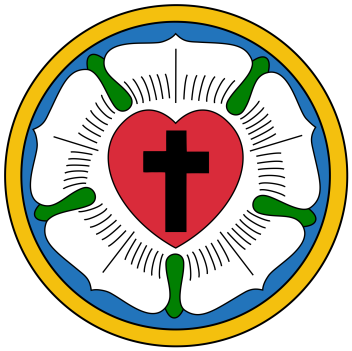 Lied zur LutherroseText: Beate Peters © 2016 Musik: Holger Kiesé © 2017 | EDITION NOTENKREUZ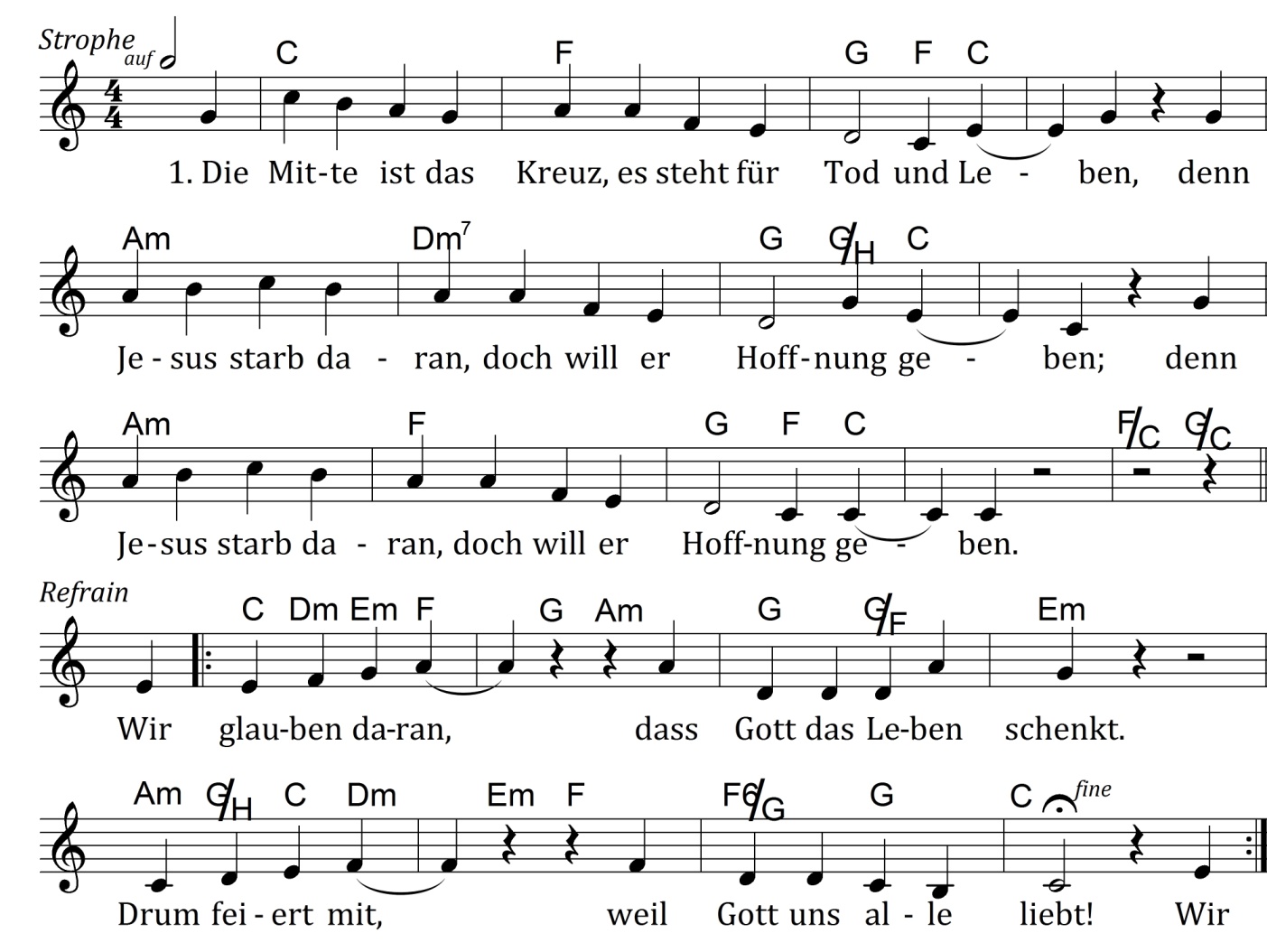 2. Ein rotes Herz darum erzählt von Gottes Liebe,dass er stets zu uns hält, auch wenn uns sonst nichts bliebe. Refr.: 	Wir glauben daran, dass Gott das Leben schenkt.		Drum feiert mit, weil Gott uns alle liebt!3. Die weiße Rose lädt zum Feiern und zum Freuen:Weil Gott uns nah ist, brauchen wir vor nichts uns scheuen. - Refr.4. Der himmelblaue Grund erinnert an die Weite,in unserm kleinen Leben ist Gott an der Seite. - Refr.5. Ein kostbar goldner Ring dreht draußen seine Runden.Er zeigt den großen Schatz: Wir sind mit Gott verbunden. - Refr.Beate Peters ist Dozentin für Grundschule am Religionspädagogischen Institut Loccum (RPI)Holger Kiesé ist freischaffender Musikpädagoge, Liedermacher und Fortbildungsreferent